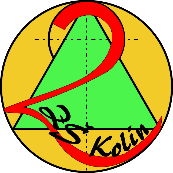 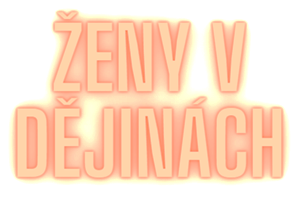 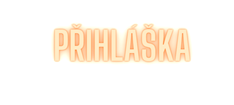 do dějepisné soutěže BARTnázev a adresa školy: 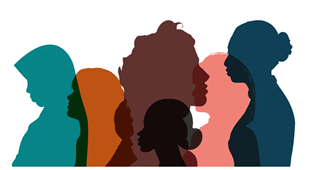 TÝM 1TÝM 1jméno a příjmení člena týmuročník člena týmuTÝM 2TÝM 2jméno a příjmení člena týmuročník člena týmuTÝM 3TÝM 3jméno a příjmení člena týmuročník člena týmuTÝM 4TÝM 4jméno a příjmení člena týmuročník člena týmu